Мастер -класс по аппликации из бумаги для детей старшей группы: "Вот жираф из жарких стран...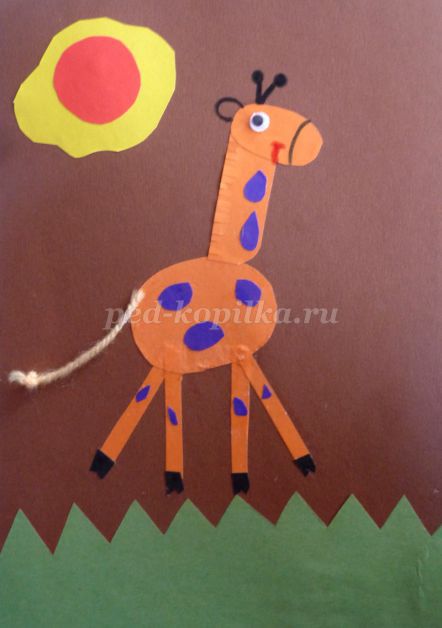 
Цель:Учить детей создавать из цветной бумаги изображение жирафа.
Задачи:
1.Учить детей выполнять аппликацию из бумаги и дополнять ее нитками;
2.Закреплять навыки вырезания овалов и кругов из прямоугольников и квадратов;
3.Закреплять навыки работы с бумагой, ножницами, клеем;
4.Развивать у детей мелкую моторику рук;
5.Развивать творческие способности детей;
6.Воспитывать усидчивость, аккуратность при выполнении работы.
Ход мастер - класса1. Лист картон коричневого цвета сложить пополам и отрезать по линии сгиба.
2. Из прямоугольника оранжевого цвета размером 4,5*3,5 см вырезать овал. Это будет туловище жирафа.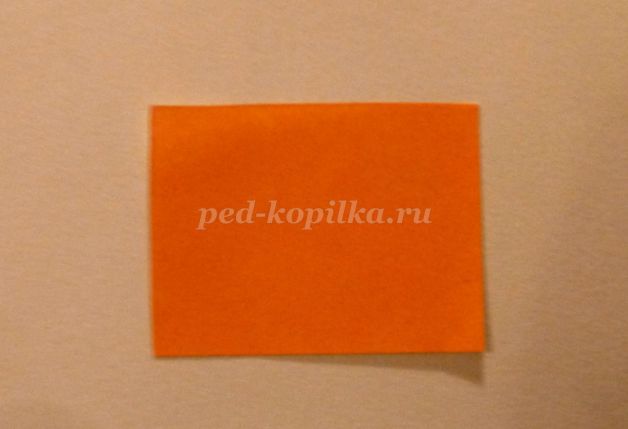 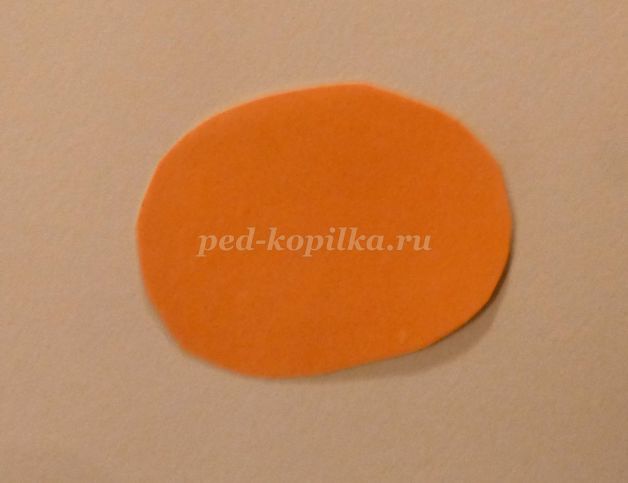 
3. Из прямоугольника оранжевого цвета размером 4*1,5 см - это шея. Надрезать ее по длинной стороне - это будет грива жирафа.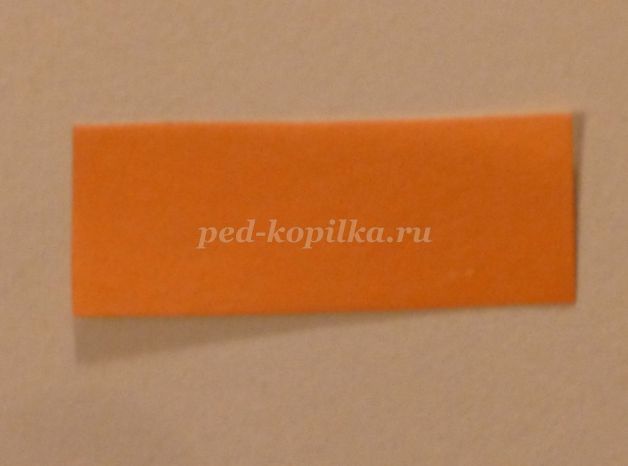 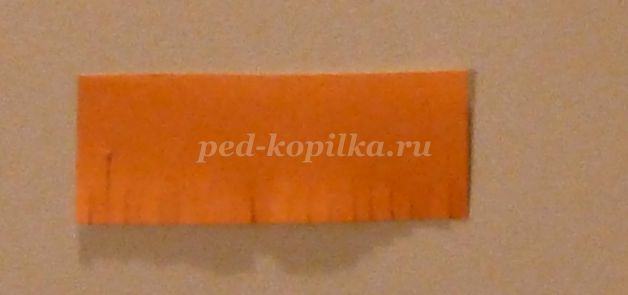 
4. Из прямоугольника оранжевого цвета размером 3*1,7 см вырезать овал - это голова жирафа.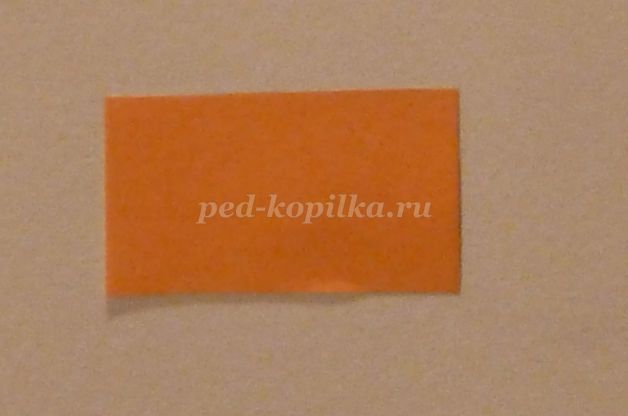 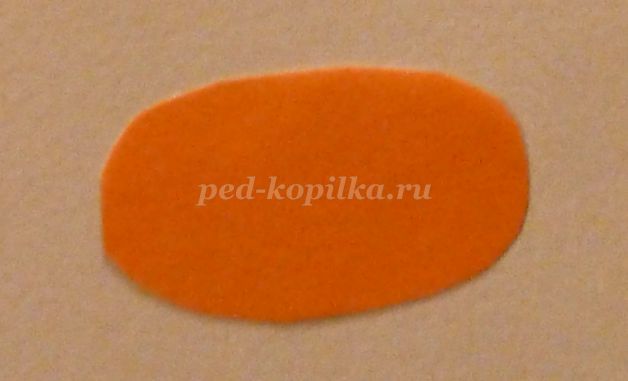 
5. Каждый из прямоугольников 4*1 см сложить вдоль пополам и отрезать по линии сгиба. 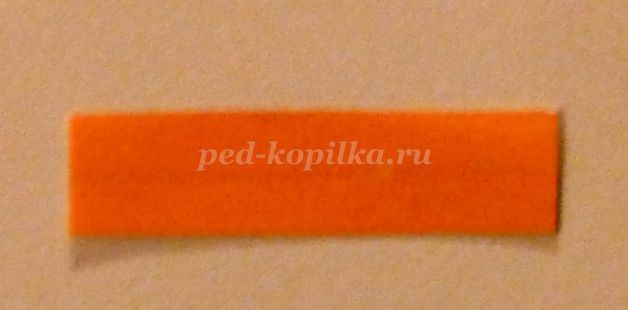 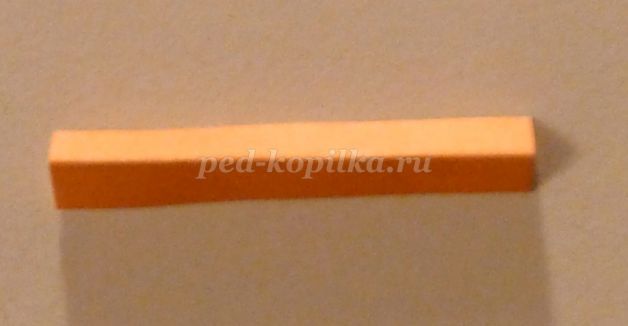 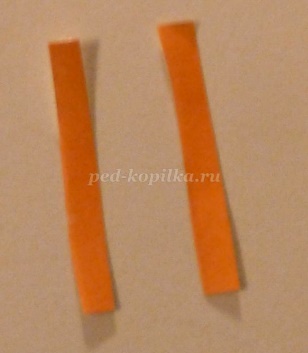 
6. Получим 4 ноги.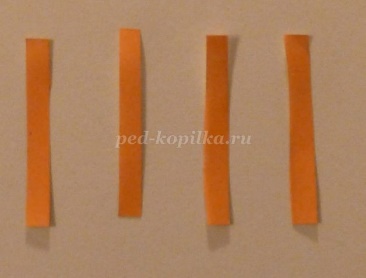 
7. Приклеиваем верхнюю часть туловище на фон.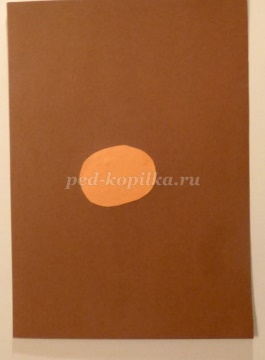 
8. Шею с одной стороны, где нет гривы скругляем.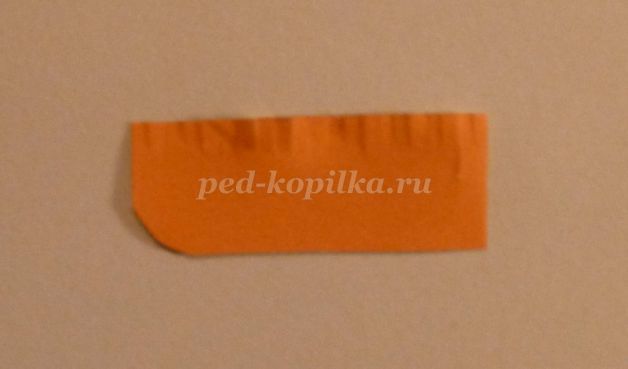 
9. Приклеиваем шею к туловищу.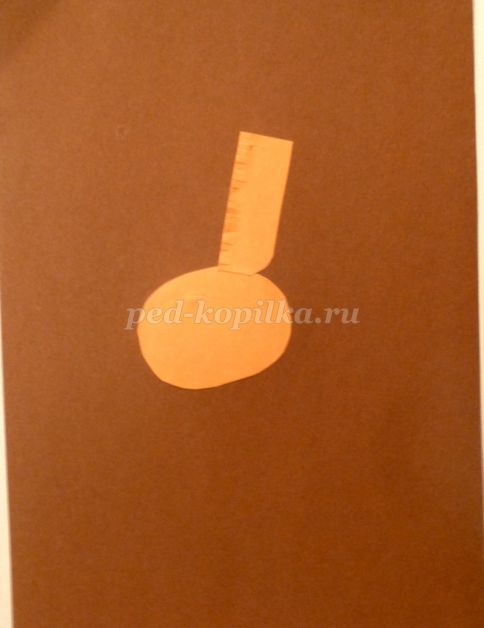 
10. Теперь приклеиваем голову жирафа. 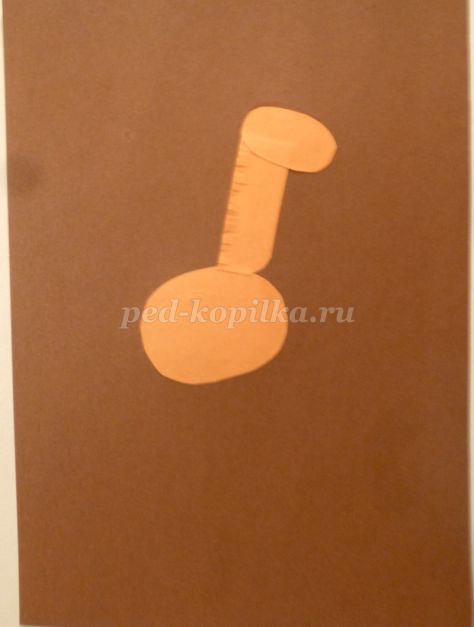 
11. Ножки жирафа скрестить попарно и приклеить, сунув под нижнюю часть туловища.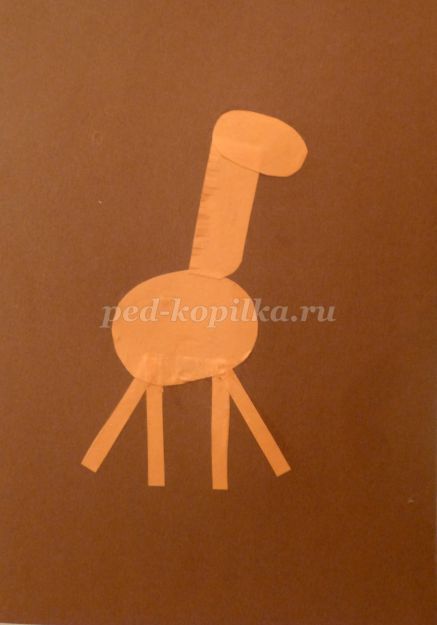 
12. Из фиолетовой бумаги вырезать произвольно жирафу пятнышки.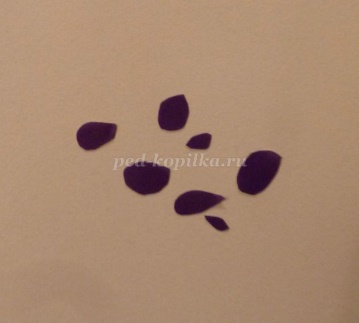 
13. Приклеить их к нашему жирафу.
14. На черных прямоугольниках размером 0,5*0,5 см нарисовать копытца и приклеить их к ногам.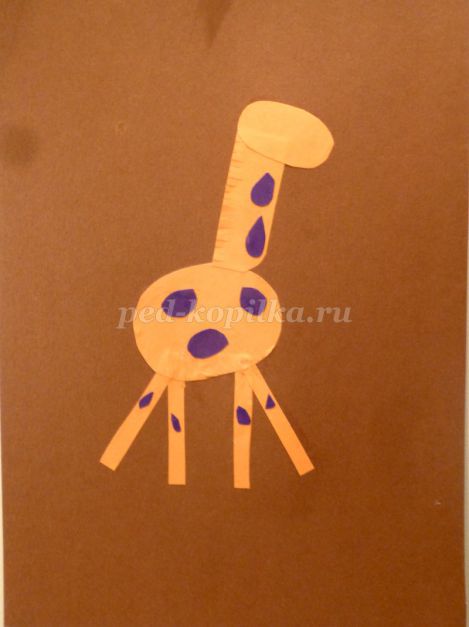 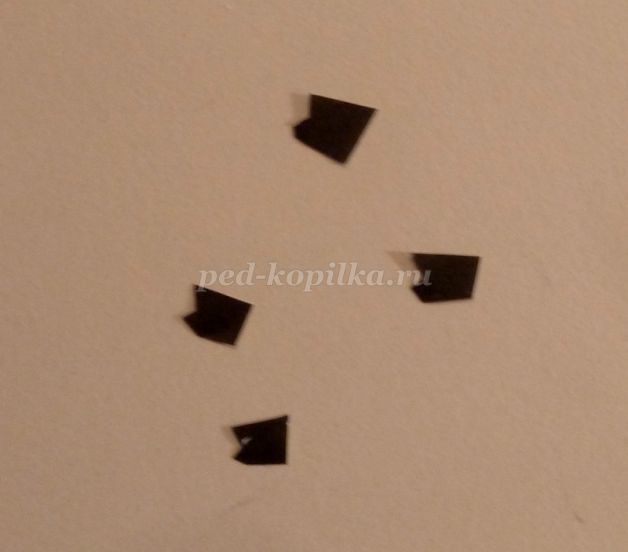 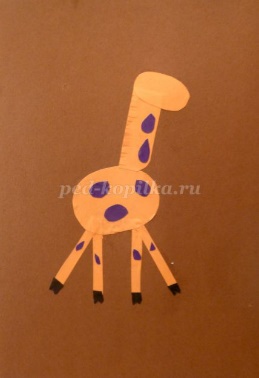 
15. Фломастерами черного, красного и коричневого цвета нарисовать рожки, ушки и ротик жирафу.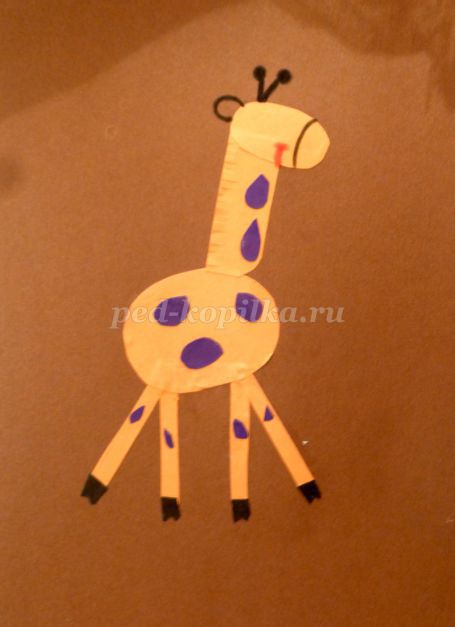 
16. Приклеить декоративный глаз.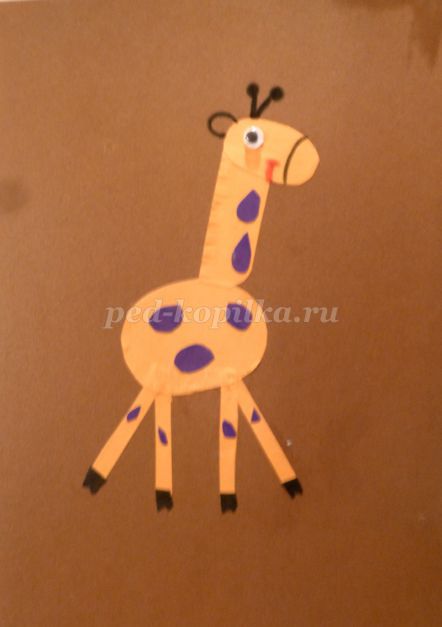 
17. От оранжевой шерсти отрезать ниточку длиной 2 см, один из концов ее завязать узелком.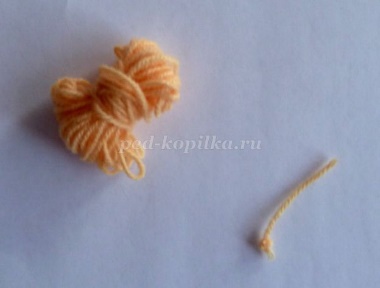 
Это хвостик нашего жирафа. Приклеить его к туловищу.
18. На прямоугольнике зеленого цвета 20*4 см нарисовать зубчики травки и приклеить вниз к фону. 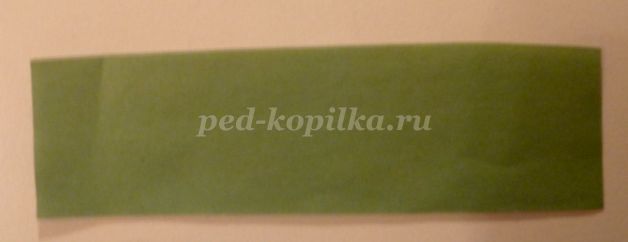 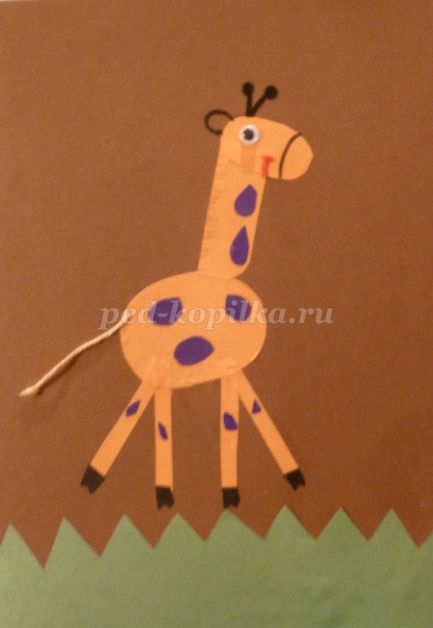 
19. Из прямоугольника 5,5*5 см желтого цвета нарисовать и вырезать солнце.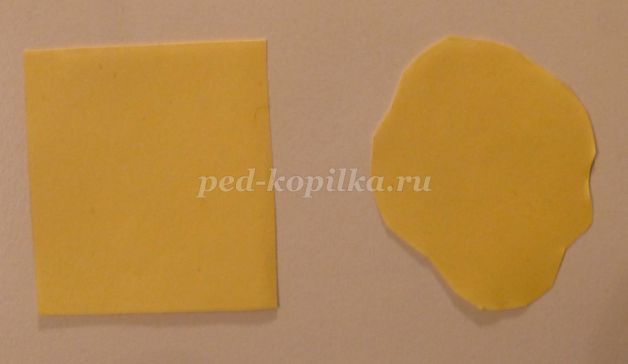 
20. Из квадрата красного цвета размером 3*3 см вырезать круг.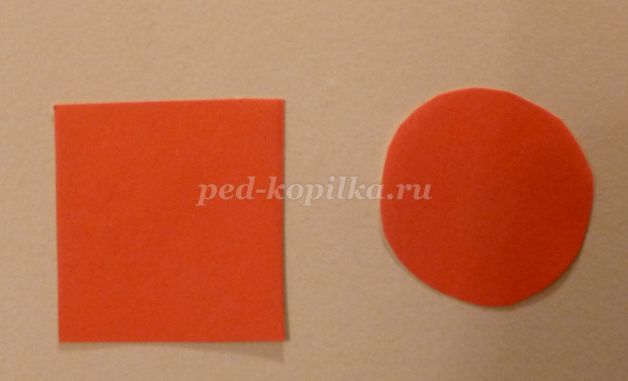 
21.Приклеить в верхнем углу фона желтый элемент солнышка, а в середину красный кружок. Вот такое африканское солнышко получилось.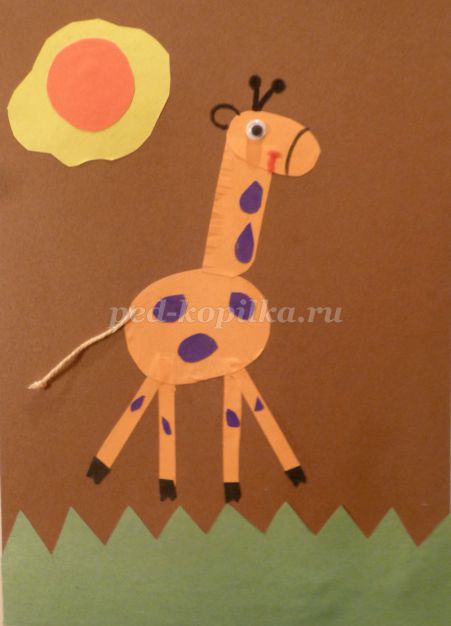 